ПРАВИТЕЛЬСТВО ЧЕЛЯБИНСКОЙ ОБЛАСТИРАСПОРЯЖЕНИЕот 25 ноября 2022 г. N 1210-рпО Плане мероприятий по реализации в Челябинской областив 2022 - 2025 годах Стратегии государственной национальнойполитики Российской Федерации на период до 2025 годаВо исполнение пункта 4 распоряжения Правительства Российской Федерации от 20 декабря 2021 г. N 3718-р:1. Утвердить прилагаемый План мероприятий по реализации в Челябинской области в 2022 - 2025 годах Стратегии государственной национальной политики Российской Федерации на период до 2025 года.2. Настоящее распоряжение подлежит официальному опубликованию.Исполняющий обязанностипредседателяПравительстваЧелябинской областиВ.В.МАМИНУтвержденраспоряжениемПравительстваЧелябинской областиот 25 ноября 2022 г. N 1210-рпПланмероприятий по реализации в Челябинской областив 2022 - 2025 годах Стратегии государственной национальнойполитики Российской Федерации на период до 2025 года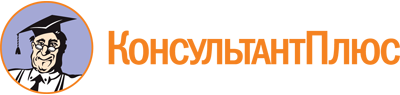 Распоряжение Правительства Челябинской области от 25.11.2022 N 1210-рп
"О Плане мероприятий по реализации в Челябинской области в 2022 - 2025 годах Стратегии государственной национальной политики Российской Федерации на период до 2025 года"
(вместе с "Планом мероприятий по реализации в Челябинской области в 2022 - 2025 годах Стратегии государственной национальной политики Российской Федерации на период до 2025 года")Документ предоставлен КонсультантПлюс

www.consultant.ru

Дата сохранения: 30.06.2023
 N п/пНаименование мероприятияСрок исполненияОтветственные исполнителиИсточники финансированияОсновные направления государственной национальной политикиИндикаторы (количественные или качественные) для контроля исполнения мероприятияI. Обеспечение равноправия граждан и реализации их конституционных правI. Обеспечение равноправия граждан и реализации их конституционных правI. Обеспечение равноправия граждан и реализации их конституционных правI. Обеспечение равноправия граждан и реализации их конституционных правI. Обеспечение равноправия граждан и реализации их конституционных правI. Обеспечение равноправия граждан и реализации их конституционных правI. Обеспечение равноправия граждан и реализации их конституционных прав1.Мониторинг обращений граждан о фактах нарушения принципа равенства граждан независимо от расы, национальности, языка, отношения к религии, убеждений, принадлежности к общественным объединениям, а также других обстоятельств, в том числе при приеме на работу, при замещении должностей при формировании кадрового резерва в Челябинской области (далее именуется - мониторинг обращений)ежегодноУправление по работе с обращениями граждан Правительства Челябинской областифинансирование не требуетсяобеспечение равенства прав и свобод человека и гражданина независимо от расы, национальности, языка, происхождения, имущественного или должностного положения, места жительства, отношения к религии, убеждений, принадлежности к общественным объединениям, а также других обстоятельств при приеме на работу, замещении должностей государственной и муниципальной службы, формировании кадрового резерва;принятие мер по недопущению дискриминации по признаку национальной принадлежности при осуществлении государственными органами и органами местного самоуправления муниципальных образований Челябинской области (далее именуются - ОМСУ) своей деятельностипроведение мониторинга обращенийII. Укрепление общероссийской гражданской идентичности и единства многонационального народа Российской Федерации, обеспечение межнационального мира и согласия, гармонизации межнациональных (межэтнических) отношенийII. Укрепление общероссийской гражданской идентичности и единства многонационального народа Российской Федерации, обеспечение межнационального мира и согласия, гармонизации межнациональных (межэтнических) отношенийII. Укрепление общероссийской гражданской идентичности и единства многонационального народа Российской Федерации, обеспечение межнационального мира и согласия, гармонизации межнациональных (межэтнических) отношенийII. Укрепление общероссийской гражданской идентичности и единства многонационального народа Российской Федерации, обеспечение межнационального мира и согласия, гармонизации межнациональных (межэтнических) отношенийII. Укрепление общероссийской гражданской идентичности и единства многонационального народа Российской Федерации, обеспечение межнационального мира и согласия, гармонизации межнациональных (межэтнических) отношенийII. Укрепление общероссийской гражданской идентичности и единства многонационального народа Российской Федерации, обеспечение межнационального мира и согласия, гармонизации межнациональных (межэтнических) отношенийII. Укрепление общероссийской гражданской идентичности и единства многонационального народа Российской Федерации, обеспечение межнационального мира и согласия, гармонизации межнациональных (межэтнических) отношений2.Содействие проведению торжественных мероприятий, приуроченных к праздничным и памятным датам в истории народов России, в том числе посвященных:сохранение и приумножение духовного, исторического и культурного наследия и потенциала многонационального народа Российской Федерации (российской нации) посредством пропаганды идей патриотизма, единства и дружбы народов, межнационального (межэтнического) согласия2.Международному дню родного языкаежегодноМинистерство образования и науки Челябинской областифинансирование не требуетсяповышение интереса к изучению истории, культуры и языков народов Российской Федерации, значимых исторических событий, ставших основой государственных праздников и памятных дат, связанных с реализацией государственной национальной политики Российской Федерацииколичество проведенных мероприятий - не менее 502.Дню Победы советского народа в Великой Отечественной войне 1941 - 1945 годовежегодноМинистерство культуры Челябинской области, Министерство образования и науки Челябинской области, ОМСв пределах средств, предусмотренных в областном бюджете на соответствующий финансовый годсохранение и приумножение духовного, исторического и культурного наследия и потенциала многонационального народа Российской Федерации (российской нации) посредством пропаганды идей патриотизма, единства и дружбы народов, межнационального (межэтнического) согласия;повышение интереса к изучению истории, культуры и языков народов Российской Федерации, значимых исторических событий, ставших основой государственных праздников и памятных дат, связанных с реализацией государственной национальной политики Российской Федерации; предупреждение попыток фальсификации истории Россииколичество проведенных мероприятий - не менее 1002.Дню славянской письменности и культурыежегодноМинистерство культуры Челябинской области, Министерство образования и науки Челябинской областив пределах средств, предусмотренных в областном бюджете на соответствующий финансовый годповышение интереса к изучению истории, культуры и языков народов Российской Федерации, значимых исторических событий, ставших основой государственных праздников и памятных дат, связанных с реализацией государственной национальной политики Российской Федерацииколичество участвующих в мероприятии человек - не менее 8002.Дню РоссииежегодноМинистерство культуры Челябинской области, Министерство образования и науки Челябинской областив пределах средств, предусмотренных в областном бюджете на соответствующий финансовый годповышение интереса к изучению истории, культуры и языков народов Российской Федерации, значимых исторических событий, ставших основой государственных праздников и памятных дат, связанных с реализацией государственной национальной политики Российской Федерацииколичество участвующих в мероприятии человек - не менее 8002.Международному дню коренных народов мираежегодноМинистерство образования и науки Челябинской областифинансирование не требуетсяповышение интереса к изучению истории, культуры и языков народов Российской Федерации, значимых исторических событий, ставших основой государственных праздников и памятных дат, связанных с реализацией государственной национальной политики Российской Федерацииколичество проведенных мероприятий - не менее 32.Дню народного единстваежегодноМинистерство культуры Челябинской области, Министерство образования и науки Челябинской областив пределах средств, предусмотренных в областном бюджете на соответствующий финансовый годповышение интереса к изучению истории, культуры и языков народов Российской Федерации, значимых исторических событий, ставших основой государственных праздников и памятных дат, связанных с реализацией государственной национальной политики Российской Федерацииколичество участвующих в мероприятии человек - не менее 7003.Организация и проведение в Челябинской области Всероссийской просветительской акции "Большой этнографический диктант"ежегодноУправление общественных связей Правительства Челябинской области, Министерство образования и науки Челябинской областив пределах средств, предусмотренных в областном бюджете на соответствующий финансовый годсохранение и приумножение духовного, исторического и культурного наследия и потенциала многонационального народа Российской Федерации (российской нации) посредством пропаганды идей патриотизма, единства и дружбы народов, межнационального (межэтнического) согласия; предупреждение попыток фальсификации истории России;сохранение и развитие культуры межнациональных (межэтнических) отношений в Российской Федерациипроведение в Челябинской области Всероссийской просветительской акции "Большой этнографический диктант"4.Организация и проведение Всероссийской научно-практической конференции "Духовные аспекты национальной безопасности России"ежегодноУправление общественных связей Правительства Челябинской областив пределах средств, предусмотренных в областном бюджете на соответствующий финансовый годсохранение и приумножение духовного, исторического и культурного наследия и потенциала многонационального народа Российской Федерации (российской нации) посредством пропаганды идей патриотизма, единства и дружбы народов, межнационального (межэтнического) согласия; предупреждение попыток фальсификации истории России;сохранение и развитие культуры межнациональных (межэтнических) отношений в Российской Федерацииколичество участвующих в мероприятии человек - не менее 150III. Обеспечение социально-экономических условий для эффективной реализации государственной национальной политики Российской ФедерацииIII. Обеспечение социально-экономических условий для эффективной реализации государственной национальной политики Российской ФедерацииIII. Обеспечение социально-экономических условий для эффективной реализации государственной национальной политики Российской ФедерацииIII. Обеспечение социально-экономических условий для эффективной реализации государственной национальной политики Российской ФедерацииIII. Обеспечение социально-экономических условий для эффективной реализации государственной национальной политики Российской ФедерацииIII. Обеспечение социально-экономических условий для эффективной реализации государственной национальной политики Российской ФедерацииIII. Обеспечение социально-экономических условий для эффективной реализации государственной национальной политики Российской Федерации5.Реализация государственной программы Челябинской области "Реализация государственной национальной политики в Челябинской области", утвержденной постановлением Правительства Челябинской области от 27.12.2021 г. N 701-П "О государственной программе Челябинской области "Реализация государственной национальной политики в Челябинской области" (далее именуется - государственная программа Челябинской области)постоянноУправление общественных связей Правительства Челябинской области, Министерство культуры Челябинской области, Министерство образования и науки Челябинской областив пределах средств, предусмотренных в областном бюджете на соответствующий финансовый годучет этнокультурного фактора при обеспечении сбалансированного, комплексного и системного развития Челябинской области и муниципальных образований Челябинской области;разработка, реализация, обеспечение отраслевого и межотраслевого соответствия государственных программ Российской Федерации, государственной программы Челябинской области и муниципальных программ в сфере государственной национальной политики Российской Федерациидостижение ожидаемых результатов реализации государственной программы Челябинской области6.Организация и проведение регионального этапа Всероссийского конкурса "Лучшая муниципальная практика" в номинации "Укрепление межнационального мира и согласия, реализация иных мероприятий в сфере национальной политики на муниципальном уровне" (далее именуется - Конкурс)ежегодноУправление общественных связей Правительства Челябинской области, ОМСУфинансирование не требуетсяповышение эффективности системы координации деятельности Правительства Челябинской области и ОМСУ при реализации государственной национальной политики Российской Федерацииналичие представленных в федеральную конкурсную комиссию Конкурса конкурсных заявок муниципальных образований Челябинской области7.Предоставление субсидий местным бюджетам на реализацию муниципальных программ (подпрограмм) по реализации государственной национальной политики в рамках государственной программы Челябинской области (далее именуются - субсидии)ежегодноУправление общественных связей Правительства Челябинской области, ОМСУв пределах средств, предусмотренных в областном бюджете на соответствующий финансовый годповышение эффективности реализации государственной национальной политикиколичество предоставленных субсидий - не менее 1IV. Содействие этнокультурному и духовному развитию народов Российской ФедерацииIV. Содействие этнокультурному и духовному развитию народов Российской ФедерацииIV. Содействие этнокультурному и духовному развитию народов Российской ФедерацииIV. Содействие этнокультурному и духовному развитию народов Российской ФедерацииIV. Содействие этнокультурному и духовному развитию народов Российской ФедерацииIV. Содействие этнокультурному и духовному развитию народов Российской ФедерацииIV. Содействие этнокультурному и духовному развитию народов Российской Федерации8.Осуществление информационного сопровождения деятельности по созданию и развитию популярных среди туристов этнокультурных объектов, этнокультурных парков при формировании туристических маршрутов, отражающих этнокультурные особенности народов, проживающих в Челябинской областиежегодноМинистерство экономического развития Челябинской области, ОМСУв пределах средств, предусмотренных в областном бюджете на соответствующий финансовый годразвитие этнографического и культурно-познавательного туризма, оздоровительных и рекреационных зон, включающих объекты культурного наследия (памятники истории и культуры) народов Российской Федерацииколичество публикаций по вопросам развития этнокультурного туризма в информационно-телекоммуникационной сети Интернет на сайте www.chel.travel - не менее 49.Организация и проведение мероприятий в рамках праздника "Широкая масленица"ежегодноМинистерство культуры Челябинской областив пределах средств, предусмотренных в областном бюджете на соответствующий финансовый годсохранение межнационального согласия и традиций народов, проживающих в Челябинской областиколичество участвующих в мероприятии человек - не менее 400010.Организация и проведение регионального фестиваля традиционного творчества тюркских народов "Уралым"ежегодноМинистерство культуры Челябинской областив пределах средств, предусмотренных в областном бюджете на соответствующий финансовый годсохранение традиций народов, проживающих в Челябинской областиколичество участвующих в мероприятии человек - не менее 50011.Организация и проведение областного фестиваля народного творчества нагайбаков и кряшен "Арыумы сыз, туганнар!" ("Здравствуйте, родные!")ежегодноМинистерство культуры Челябинской областив пределах средств, предусмотренных в областном бюджете на соответствующий финансовый годсохранение традиций народов, проживающих в Челябинской областиколичество участвующих в мероприятии человек - не менее 100V. Формирование у детей и молодежи общероссийской гражданской идентичности, патриотизма, культуры межнационального общенияV. Формирование у детей и молодежи общероссийской гражданской идентичности, патриотизма, культуры межнационального общенияV. Формирование у детей и молодежи общероссийской гражданской идентичности, патриотизма, культуры межнационального общенияV. Формирование у детей и молодежи общероссийской гражданской идентичности, патриотизма, культуры межнационального общенияV. Формирование у детей и молодежи общероссийской гражданской идентичности, патриотизма, культуры межнационального общенияV. Формирование у детей и молодежи общероссийской гражданской идентичности, патриотизма, культуры межнационального общенияV. Формирование у детей и молодежи общероссийской гражданской идентичности, патриотизма, культуры межнационального общения12.Разработка и внедрение курсов по изучению культурных ценностей и традиций народов, проживающих на территории Челябинской области, в образовательные программы общеобразовательных организацийежегодноМинистерство образования и науки Челябинской областифинансирование не требуетсявключение в примерные основные образовательные программы вопросов по изучению основ российской государственности, истории, культурных ценностей и традиций народов Российской Федерацииразработка государственным бюджетным учреждением дополнительного профессионального образования "Челябинский институт переподготовки и повышения квалификации работников образования" курсов по изучению культурных ценностей и традиций народов, проживающих на территории Челябинской области13.Учет этнокультурных и региональных особенностей в программах подготовки, профессиональной переподготовки и повышения квалификации педагогических кадровежегодноМинистерство образования и науки Челябинской областифинансирование не требуетсяподготовка, профессиональная переподготовка и повышение квалификации педагогических кадров с учетом этнокультурных и региональных особенностейвнедрение этнокультурных и региональных особенностей в программы подготовки, профессиональной переподготовки и повышения квалификации педагогических кадров14.Организация и проведение областной профильной смены молодежного лагеря "Диалог культур"ежегодноМинистерство культуры Челябинской областив пределах средств, предусмотренных в областном бюджете на соответствующий финансовый годсохранение межнационального согласия и традиций народов, проживающих в Челябинской областиколичество участвующих в мероприятии человек - не менее 150VI. Сохранение и поддержка русского языка как государственного языка Российской Федерации и языков народов Российской ФедерацииVI. Сохранение и поддержка русского языка как государственного языка Российской Федерации и языков народов Российской ФедерацииVI. Сохранение и поддержка русского языка как государственного языка Российской Федерации и языков народов Российской ФедерацииVI. Сохранение и поддержка русского языка как государственного языка Российской Федерации и языков народов Российской ФедерацииVI. Сохранение и поддержка русского языка как государственного языка Российской Федерации и языков народов Российской ФедерацииVI. Сохранение и поддержка русского языка как государственного языка Российской Федерации и языков народов Российской ФедерацииVI. Сохранение и поддержка русского языка как государственного языка Российской Федерации и языков народов Российской Федерации15.Реализация мероприятий, посвященных Дню русского языкаежегодноМинистерство образования и науки Челябинской областифинансирование не требуетсясоздание оптимальных условий для использования русского языка как государственного языка Российской Федерации, языка межнационального общения и одного из официальных языков международных организаций, а также для сохранения и развития языков народов Российской Федерацииколичество проведенных мероприятий - не менее 4016.Развитие кадрового потенциала в сфере изучения и преподавания русского языка и языков народов, проживающих на территории Челябинской областиежегодноМинистерство образования и науки Челябинской областифинансирование не требуетсясоздание оптимальных условий для использования русского языка как государственного языка Российской Федерации, языка межнационального общения и одного из официальных языков международных организаций, а также для сохранения и развития родных языков народов Российской Федерацииколичество проведенных мероприятий - не менее 117.Мониторинг сохранения и развития языков народов РоссииежегодноМинистерство образования и науки Челябинской областифинансирование не требуетсясоздание оптимальных условий для использования русского языка как государственного языка Российской Федерации, языка межнационального общения и одного из официальных языков международных организаций, а также для сохранения и развития языков народов Российской Федерациипроведение мониторинга сохранения и развития языков народов России18.Предоставление субсидий областным государственным бюджетным и автономным учреждениям - профессиональным образовательным организациям на иные цели на проведение конкурса молодых ораторов "Златоуст" с международным участиемежегодноМинистерство образования и науки Челябинской областив пределах средств, предусмотренных в областном бюджете на соответствующий финансовый годсохранение межнационального согласия и традиций народов, проживающих в Челябинской областидостижение результата предоставления субсидий областным государственным бюджетным и автономным учреждениям - профессиональным образовательным организациям на иные цели на проведение конкурса молодых ораторов "Златоуст" с международным участием19.Организация и проведение областного фестиваля-конкурса художественного чтения на языке тюркских народовежегодноМинистерство культуры Челябинской областив пределах средств, предусмотренных в областном бюджете на соответствующий финансовый годсохранение межнационального согласия и традиций народов, проживающих на территории Челябинской областиколичество участвующих в мероприятии человек - не менее 60VII. Формирование системы социальной и культурной адаптации иностранных граждан в Российской Федерации и их интеграции в российское обществоVII. Формирование системы социальной и культурной адаптации иностранных граждан в Российской Федерации и их интеграции в российское обществоVII. Формирование системы социальной и культурной адаптации иностранных граждан в Российской Федерации и их интеграции в российское обществоVII. Формирование системы социальной и культурной адаптации иностранных граждан в Российской Федерации и их интеграции в российское обществоVII. Формирование системы социальной и культурной адаптации иностранных граждан в Российской Федерации и их интеграции в российское обществоVII. Формирование системы социальной и культурной адаптации иностранных граждан в Российской Федерации и их интеграции в российское обществоVII. Формирование системы социальной и культурной адаптации иностранных граждан в Российской Федерации и их интеграции в российское общество20.Организация и проведение мероприятий, направленных на социальную и культурную адаптацию иностранных граждан, обучающихся по образовательным программам начального общего, основного общего и среднего общего образования, среднего профессионального образования, высшего образованияежегодноМинистерство образования и науки Челябинской областив пределах средств, предусмотренных в областном бюджете на соответствующий финансовый годразработка, внедрение и реализация государственными органами и ОМСУ во взаимодействии с институтами гражданского общества и работодателями программ адаптации иностранных граждан в Российской Федерации и их интеграции в российское обществоколичество проведенных мероприятий - не менее 20021.Организация и проведение научно-методического семинара для руководителей национально-культурных объединений Челябинской областиежегодноМинистерство культуры Челябинской областив пределах средств, предусмотренных в областном бюджете на соответствующий финансовый годсохранение межнационального согласия и традиций народов, проживающих в Челябинской областиколичество участвующих в семинаре человек - не менее 15022.Организация и проведение областного фестиваля "Челябинск хлебосольный"ежегодноМинистерство культуры Челябинской областив пределах средств, предусмотренных в областном бюджете на соответствующий финансовый годсохранение межнационального согласия и традиций народов, проживающих в Челябинской областиколичество участвующих в семинаре человек - не менее 3500VIII. Совершенствование государственного управления в сфере государственной национальной политики Российской ФедерацииVIII. Совершенствование государственного управления в сфере государственной национальной политики Российской ФедерацииVIII. Совершенствование государственного управления в сфере государственной национальной политики Российской ФедерацииVIII. Совершенствование государственного управления в сфере государственной национальной политики Российской ФедерацииVIII. Совершенствование государственного управления в сфере государственной национальной политики Российской ФедерацииVIII. Совершенствование государственного управления в сфере государственной национальной политики Российской ФедерацииVIII. Совершенствование государственного управления в сфере государственной национальной политики Российской Федерации23.Организация и проведение социологического исследования национальной и религиозной сферыежегодноУправление общественных связей Правительства Челябинской областив пределах средств, предусмотренных в областном бюджете на соответствующий финансовый годсовершенствование научного и экспертного обеспечения реализации государственной национальной политики Российской Федерациипроведение социологического исследования национальной и религиозной сферы24.Дополнительное профессиональное образование для государственных гражданских служащих и муниципальных служащих Челябинской области, осуществляющих взаимодействие с национальными объединениями и религиозными организациями (далее именуются - служащие), по утвержденным в установленном порядке учебным программам по вопросам реализации государственной национальной политики Российской ФедерацииежегодноУправление государственной службы Правительства Челябинской области, исполнительные органы Челябинской области, ОМСУв пределах средств, предусмотренных в областном бюджете на соответствующий финансовый годобеспечение профессиональной переподготовки и повышения квалификации государственных гражданских и муниципальных служащих Челябинской области по типовым дополнительным профессиональным программам, разработанным в целях реализации государственной национальной политики Российской Федерациидополнительное профессиональное образование для служащих по утвержденным в установленном порядке учебным программам по вопросам реализации государственной национальной политики Российской ФедерацииIX. Совершенствование взаимодействия государственных органов и органов местного самоуправления с институтами гражданского общества при реализации государственной национальной политики Российской ФедерацииIX. Совершенствование взаимодействия государственных органов и органов местного самоуправления с институтами гражданского общества при реализации государственной национальной политики Российской ФедерацииIX. Совершенствование взаимодействия государственных органов и органов местного самоуправления с институтами гражданского общества при реализации государственной национальной политики Российской ФедерацииIX. Совершенствование взаимодействия государственных органов и органов местного самоуправления с институтами гражданского общества при реализации государственной национальной политики Российской ФедерацииIX. Совершенствование взаимодействия государственных органов и органов местного самоуправления с институтами гражданского общества при реализации государственной национальной политики Российской ФедерацииIX. Совершенствование взаимодействия государственных органов и органов местного самоуправления с институтами гражданского общества при реализации государственной национальной политики Российской ФедерацииIX. Совершенствование взаимодействия государственных органов и органов местного самоуправления с институтами гражданского общества при реализации государственной национальной политики Российской Федерации25.Организация и проведение заседаний Совета по реализации государственной национальной политики при Губернаторе Челябинской областиежегодноУправление общественных связей Правительства Челябинской областифинансирование не требуетсясовершенствование взаимодействия государственных органов и ОМСУ с институтами гражданского общества при реализации государственной национальной политики Российской Федерацииколичество проведенных заседаний Совета по реализации государственной национальной политики при Губернаторе Челябинской области - не менее 2 в год26.Присуждение премии Губернатора Челябинской области в сфере государственной национальной политикиежегодноУправление общественных связей Правительства Челябинской областив пределах средств, предусмотренных в областном бюджете на оответствующий финансовый годсовершенствование взаимодействия государственных органов и ОМСУ с институтами гражданского общества при реализации государственной национальной политики Российской Федерацииколичество присужденных премий Губернатора Челябинской области в сфере государственной национальной политики - 1027.Организация и проведение Съезда национально-культурных объединений Южного УралаежегодноУправление общественных связей Правительства Челябинской областив пределах средств, предусмотренных в областном бюджете на соответствующий финансовый годсохранение межнационального согласия и традиций народов, проживающих в Челябинской областиколичество участвующих в мероприятии человек - 200X. Информационное обеспечение реализации государственной национальной политики Российской ФедерацииX. Информационное обеспечение реализации государственной национальной политики Российской ФедерацииX. Информационное обеспечение реализации государственной национальной политики Российской ФедерацииX. Информационное обеспечение реализации государственной национальной политики Российской ФедерацииX. Информационное обеспечение реализации государственной национальной политики Российской ФедерацииX. Информационное обеспечение реализации государственной национальной политики Российской ФедерацииX. Информационное обеспечение реализации государственной национальной политики Российской Федерации28.Оказание содействия в освещении средствами массовой информации вопросов и мероприятий в сфере государственной национальной политики Российской ФедерацииежегодноУправление пресс-службы и информации Правительства Челябинской области, Управление общественных связей Правительства Челябинской областив пределах средств, предусмотренных в областном бюджете на соответствующий финансовый годпривлечение средств массовой информации, освещающих вопросы реализации государственной национальной политики Российской Федерации, к выполнению целей и задач Стратегии государственной национальной политики Российской Федерации на период до 2025 года, а также принятие мер по стимулированию создания ими проектов в этой области; создание и распространение информационной продукции для реализации целей и задач государственной национальной политики Российской Федерацииорганизация пресс-конференций, пресс-туров, брифингов и иных мероприятий для средств массовой информации;оказание поддержки в размещении информационных материалов в печатных изданиях и тематических телепередачах, выходящих на татарском и башкирском языкахXI. Использование возможностей и механизмов международного сотрудничества при реализации государственной национальной политики Российской ФедерацииXI. Использование возможностей и механизмов международного сотрудничества при реализации государственной национальной политики Российской ФедерацииXI. Использование возможностей и механизмов международного сотрудничества при реализации государственной национальной политики Российской ФедерацииXI. Использование возможностей и механизмов международного сотрудничества при реализации государственной национальной политики Российской ФедерацииXI. Использование возможностей и механизмов международного сотрудничества при реализации государственной национальной политики Российской ФедерацииXI. Использование возможностей и механизмов международного сотрудничества при реализации государственной национальной политики Российской ФедерацииXI. Использование возможностей и механизмов международного сотрудничества при реализации государственной национальной политики Российской Федерации29.Предоставление субсидий социально ориентированным некоммерческим организациям, осуществляющим деятельность в сфере государственной национальной политики на территории Челябинской области, в целях финансового обеспечения затрат, связанных с организацией и проведением Международной научно-практической конференции "Расулевские чтения: ислам в истории и современной жизни России" в рамках государственной программы Челябинской области (далее именуются - субсидии СОНО)ежегодноУправление общественных связей Правительства Челябинской областив пределах средств, предусмотренных в областном бюджете на соответствующий финансовый годсохранение межнационального и межконфессионального согласия и традиций народов, проживающих в Челябинской областидостижение результата предоставления субсидий СОНО